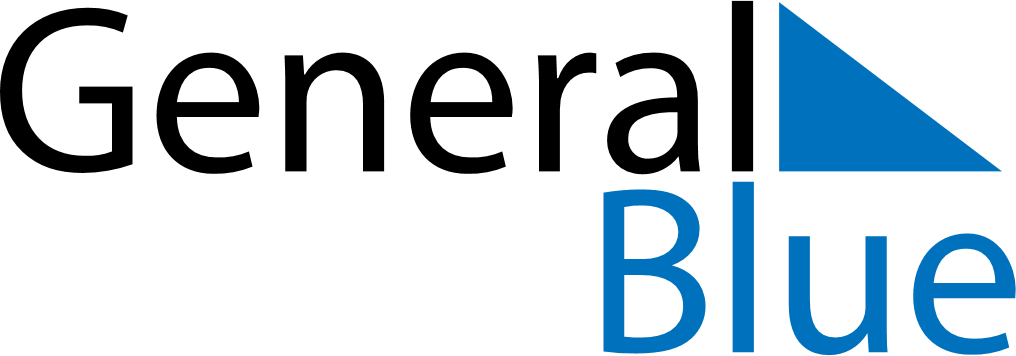 April 1850April 1850April 1850April 1850April 1850SundayMondayTuesdayWednesdayThursdayFridaySaturday123456789101112131415161718192021222324252627282930